27th October 2021MEMBERS OF THE FINANCE COMMITTEEDear Sir/Madam,You are summoned to the meeting of the Finance Committee to be held in the Boardroom, Perton Civic Centre on Tuesday 2nd November 2021 at 10.00am. 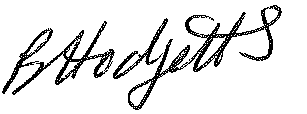 Becky HodgettsClerk to the CouncilAGENDAF38/21 - To receive apologies for AbsenceF39/21 - To receive Declaration of Disclosable Pecuniary and Other Interests from the AgendaF40/21 - To approve requests for Code of Conduct DispensationsF41/21 - To approve minutes of the Finance meeting held on 5th October 2021F42/21 - To approve List of payments for October 2021F43/21 - To review income received for October 2021F44/21 - To review budget to date & approve Virements  F45/21 - To approve reconciliations for bank accounts and petty cashF46/21 - To approve date and time of next meeting: Tuesday 7th December 2021 at 10.00am						       Thursday 6th January 2022 at 10.00am